ATZINUMS Nr. 22/8-3.10/189par atbilstību ugunsdrošības prasībāmAtzinums iesniegšanai derīgs sešus mēnešus.Atzinumu var apstrīdēt viena mēneša laikā no tā spēkā stāšanās dienas augstākstāvošai amatpersonai:Atzinumu saņēmu:20____. gada ___. ___________DOKUMENTS PARAKSTĪTS AR DROŠU ELEKTRONISKO PARAKSTU UN SATURLAIKA ZĪMOGU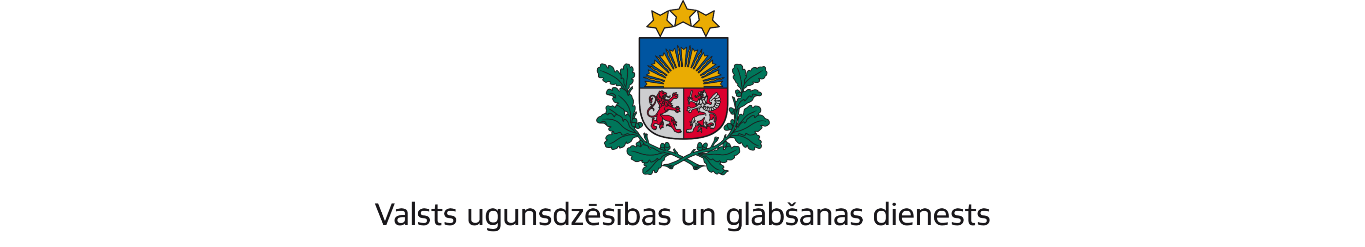 RĪGAS REĢIONA PĀRVALDEJaunpils iela 13, Rīga, LV-1002; tālr.: 67209650, e-pasts: rrp@vugd.gov.lv; www.vugd.gov.lvRīgaSIA “Baltic Ring 333”(izdošanas vieta)(juridiskās personas nosaukums vai fiziskās personas vārds, uzvārds)06.06.2024.Reģ.Nr.40103537133(datums)(juridiskās personas reģistrācijas numurs)“Sila Priedes”, Ropažu pag., Ropažu novads, LV-2133(juridiskās vai fiziskās personas adrese)1.Apsekots: Diennakts nometnēm “333 kartingu nometne” paredzētās kempinga parka mājiņas (turpmāk – Objekts).    (apsekoto būvju, ēku vai telpu nosaukums)2.Adrese: “Sila Priedes”, Ropažu pag., Ropažu novads. 3.Īpašnieks (valdītājs): SIA “SILRING”, Reģ.Nr.50103859671, “Sila Priedes”, Ropažu pag., (juridiskās personas nosaukums vai fiziskās personas vārds, uzvārds)Ropažu novads, LV-2133.(juridiskās personas reģistrācijas numurs un adrese vai fiziskās personas adrese)4.Iesniegtie dokumenti: Oksanas Krīgeres 2024. gada 9.maija iesniegumi Nr.b/n.   5.Apsekoto būvju, ēku vai telpu raksturojums: Objekta telpas aprīkotas ar autonomiem dūmu detektoriem un ugunsdzēsības aparātiem. 6.Pārbaudes laikā konstatētie ugunsdrošības prasību pārkāpumi: Normatīvo aktu ugunsdrošības prasību pārkāpumi netika konstatēti.    7.Slēdziens: Objekts atbilst ugunsdrošības prasībām.  8.Atzinums izsniegts saskaņā ar: Ministru kabineta 2009.gada 1.septembra noteikumu Nr. 981 “Bērnu nometņu organizēšanas un darbības kārtība” 8.5. apakšpunkta prasībām.     (normatīvais akts un punkts saskaņā ar kuru izdots atzinums)9.Atzinumu paredzēts iesniegt: Valsts izglītības satura centrā.      (iestādes vai institūcijas nosaukums, kur paredzēts iesniegt atzinumu)Valsts ugunsdzēsības un glābšanas dienesta Rīgas reģiona pārvaldes priekšniekam, Jaunpils ielā 13, Rīgā, LV-1002.(amatpersonas amats un adrese)Valsts ugunsdzēsības un glābšanas dienesta Rīgas reģiona pārvaldes Ugunsdrošības uzraudzības un civilās aizsardzības nodaļas inspektorsK. Možeiks(amatpersonas amats)(paraksts)(v. uzvārds)Elektroniski parakstīts, nosūtīts uz epastu: oksana@333.lv.(juridiskās personas pārstāvja amats, vārds, uzvārds vai fiziskās personas vārds, uzvārds; vai atzīme par nosūtīšanu)(paraksts)